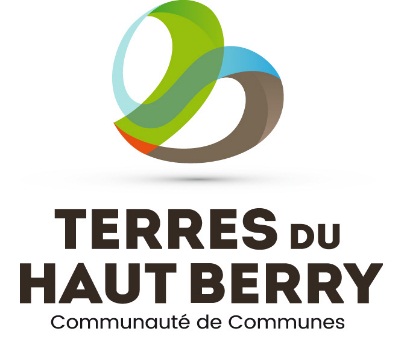 Fiche de posteAgent d’accueil au Bureau d’Informations touristiquesAffectation/Service :  	Service Tourisme Sous l’autorité hiérarchique du Responsable du service tourismeTemps de travail : 23h hebdomadaires pendant 8 mois - heures annualisées Résidence administrative : Site La Borne Missions générales du poste : Accueil et renseigne les touristes afin de faciliter leurs conditions de séjourVentes de coffrets de randonnéesI - Activités et tâches relatives au posteInformer une clientèle sur l'offre touristiqueAccueillir les personnesConseiller la personne sur des services ou des produits régionauxEncaisser le montant d'une venteVendre une prestation ou un produitOrganiser un espace d'accueilCollecter des informations sur l'offre touristique locale et présenter les nouveautésRenseigner des supports de suivi d'activitéActualiser la documentation professionnelle et réglementaireII - Compétences requisesSavoir : Méthode de classement et d'archivageCaractéristiques des produits touristiquesTechniques de communicationEnvironnement culturel et touristiqueMaîtrise des langues étrangères : anglais courant, notions d’allemand et espagnolSavoir-faire et Savoir-être :Etre bienveillant envers le public accueilliCapacité à reformuler une demande et savoir orienterSavoir s’adapter à différents publicsRespecter les consignesContraintes et risques particuliers associés au poste. Travail le week-end et les jours fériésPrésentation et tenue correcte exigée 